ОБЩЕСТВЕННАЯ ПАЛАТАРОССИЙСКОЙ ФЕДЕРАЦИИЧЛЕН ОБЩЕСТВЕННОЙ ПАЛАТЫМиусская пл., д. 7, стр. 1, Москва, ГСП-3, 125993, тел.: (495) 221-83-63, факс: (499) 251-60-04, сайт: www.oprf.ru ____________________________________________________________________________________________________«01» июня 2020 г. № 6ОП-Ч/895Первому заместителю Губернатора Ханты-Мансийского автономного округа – Югры Г.Ф. БУХТИНУУважаемый Геннадий Фёдорович!Разрешите информировать о том, что в 2020 году в соответствии с Планом основных мероприятий по проведению в Российской Федерации Года памяти и славы, утвержденным Руководителем Администрации Президента Российской Федерации А.Э. Вайно, проводится всероссийская акция «Моё детство – война» (далее – Акция). Акция реализуется при поддержке Общественной палаты Российской Федерации. Оператором выступила Общероссийская Ассоциация почётных граждан, наставников и талантливой молодёжи.Основное мероприятие акции «Моё детство – война» – конкурс видеороликов – воспоминаний детей войны. Старт проекту дан в Ростовской области. Первыми героями представленных на конкурс видеороликов стали почётные граждане региона, ученые, депутаты всех уровней, члены региональной общественной палаты:Ознакомиться с краткими воспоминаниями первых героев Акции возможно на официальном канале YouTube – https://www.youtube.com/channel/UCOlkZ7QWOJlPD8V_Y5Nkqzw?view_as=subscriber.Считаю крайне важным создание видеоархивов воспоминаний, относящихся к категории детей войны почётных граждан и заслуженных работников отраслей народного хозяйства вверенного Вам региона, опубликование этих материалов на сайтах отраслевых органов исполнительной власти, муниципальных образований, учреждений образования и культуры, а также использование при проведении занятий по истории, краеведению, журналистике, музейному делу, в целях патриотического воспитания.Кроме того, в рамках проекта «Моё детство – война» стартовал международный волонтерский литературно-музыкальный онлайн-марафон «Судьба человека. Живая книга» (далее Марафон). Марафон приурочен к 115-летию нобелевского лауреата Михаила Шолохова и Общероссийскому дню библиотек, проводится совместно с Донской государственной публичной библиотекой. В рамках Марафона волонтеры культуры создадут видеокнигу о судьбах поколений военного времени. В ней – фотографии родственников участников проекта - участников войны, тружеников тыла, детей войны, песни военных лет, отрывки из всенародного любимого рассказа «Судьба человека».Дополнительно сообщаю, что в рамках Акции проведен конкурс по созданию энциклопедических статей "Моё детство — война. Биографии" (далее – Конкурс, по ссылке https://ru.wikimedia.org/wiki/Конкурсы/Моё_детство_—_война._Биографии). Итогом Конкурса стало опубликование в сети «Интернет» десятков тысяч материалов, в том числе в Википедии – более 2 000 статей, посвященных подвигу и достижениям детей войны.Прошу Вас оказать содействие в реализации Акции и поручить региональным органам исполнительной власти, руководителям органов местного самоуправления:- поручить пресс-службам, а также рекомендовать журналистскому сообществу, педагогам и работникам культуры совместно с их воспитанниками, юнкорами, гражданскими активистами изучить и тиражировать материалы Акции (Приложения № 1,2), организовать онлайн или очные встречи с детьми войны, провести исследования их жизненного пути, осуществить аудио- и видеозаписи воспоминаний, создать видеоматериалы и представить на конкурс видеороликов, проводимый в рамках Акции (призовой фонд конкурса – 145 000 рублей, учреждён общественными организациями региона; положение о конкурсе – по ссылке https://yadi.sk/i/auBphOgkkxG_iw), принять участие в создании видеокниги, зарегистрировавшись по ссылке https://forms.gle/1vBxVDfLMQVA5qNE9;- сформировать банк видеоматериалов с воспоминаниями детей войны и опубликовать эти материалы в открытом доступе в сети интернет на сайтах органов власти и местного самоуправления, учреждений образования, культуры и молодёжной политики;- разработать методические рекомендации по созданию и использованию видеоматериалов Акции для проведения уроков и внеклассных занятий, мероприятий в учреждениях культуры, в сфере молодёжной политики.О результатах рассмотрения данного обращения прошу поручить проинформировать меня по адресу электронной почты L.Shafirov@oprf.ru.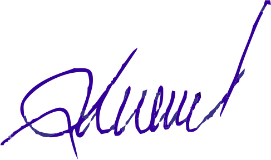 Л.А. Шафировисп. Луценко Л.А.Тел. +7 928 161 45 75 L.Shafirov@oprf.ruПРИЛОЖЕНИЕ № 1Пресс-релизГод Памяти и Славы: дан старт федеральному проекту – конкурсу, посвящённому детям войны«Шинельные» штаны, грачиные гнезда, «калачики», дружба и… любовь. Они помогли выжить детям войны. Великая Отечественная война в воспоминаниях самых юных и беззащитных ее свидетелей. К созданию такой библиотеки видеороликов пригласили россиян и иностранцев члены Общественной палаты России. Старт проекту дан: героями первых представленных на конкурс видеороликов стали почетные граждане, ученые, депутаты всех уровней, члены общественных палат.«Надеюсь, что в результате реализации этого социального проекта, включенного в план основных мероприятий по проведению в Российской Федерации Года памяти и славы в 2020 году, в медиапространстве появятся тысячи просветительских мотивирующих видеороликов, главными героями которых станут дети войны, — рассказывает руководитель оргкомитета проекта, член ОП РФ Леонид Шафиров. — Предполагается, что авторами этих видеоматериалов станут молодые люди. Они при помощи современных гаджетов смогут рассказать об истории нашей страны, основываясь на фактах из судеб людей — представителей поколения, жизнь которого можно охарактеризовать такими словами: труд, голод, холод, любовь, надежда и искренность. Считаю, что созданные видеоматериалы могут быть интересны всем интересующимся историей родного Отечества».Как участвовать в федеральном проекте — конкурсе?Цель проекта «Мое детство — война» — сохранение исторической памяти о событиях Великой Отечественной войны в воспоминаниях очевидцев — людей, чьи детство и юность пришлись на военные и первые послевоенные годы. Главным мероприятием проекта станет конкурс мотивационных видеороликов (положение по ссылке https://www.glory-gallery.ru/moyo-detstvo-vojna, первые конкурсные работы опубликованы на канале YouTube https://www.youtube.com/channel/UCOlkZ7QWOJlPD8V_Y5Nkqzw/videos), в центре которого — главные события, чувства, убеждения, а также умения, которые помогли выстоять и выжить детям войны.В рамках конкурса можно представить мини-интервью с детьми войны или рассказать об их судьбах, используя архивные фотографии и письма.Специальная номинация — посты в социальных сетях в рамках флешмоба Общественной палаты Российской Федерации. Для участия в нем не нужно обладать какими-то особыми навыками видеосъемки или монтажа. Главными критериями оценки будут искренность и желание донести всему миру несовместимость радости детства и ужасов войны. Можно снять видео или написать рассказ, прочитать стихотворение или исполнить песню о судьбах детей на войне. После этого выложить видео или текст на личную страничку, вместе с основными хештегами флешмоба Общественной палаты РФ #личноОВойне и #ОПРФ, указав дополнительные — #моедетствовойна и #детивойны, #историяВОв, #[название региона по месту жительства героя], #[название населенного пункта по месту жительства героя].Приглашаем всех желающих к общему делу — сохранению памяти о маленьких героях Великой Победы, принять участие в конкурсе видеороликов «Мое детство — война».Публикации в социальных сетях для репостов:https://vk.com/glorygallery?w=wall-68313126_4549https://www.facebook.com/groups/glorygallery/permalink/1541061699400617/https://ok.ru/glorygallery/topic/152654464485376ПРИЛОЖЕНИЕ № 2#Судьба человека. Живая книга: стартовал волонтерский литературно-музыкальный марафон#Судьба человека. Живая книга — под таким названием 27 мая, в Общероссийский день библиотек, по инициативе члена ОП РФ Леонида Шафирова стартовал международный волонтерский литературно-музыкальный онлайн-марафон. До октября 2020 года волонтеры культуры планируют создать видеокнигу о судьбах поколений военного времени. В ней фотографии родственников участников проекта — представителей этих поколений: участников войны, тружеников тыла, детей войны, — песни военных лет, отрывки из всенародного любимого рассказа «Судьба человека».Старт акции был дан на Дону, на Родине автора рассказа, нобелевского лауреата Михаила Александровича Шолохова. Инициаторами проведения онлайн-марафона выступили член Общественной палаты Российской Федерации Леонид Шафиров и Евгения Колесникова — директор главной библиотеки Юга России, Донской государственной публичной библиотеки, член Общественной палаты Ростовской области.– Проведение марафона приурочено к важным датам в истории страны, — отметил Леонид Шафиров. — Годовщина великой Победы, 115-й юбилей со дня рождения Михаила Александровича Шолохова.Как принять участие?Для участия в марафоне необходимо заполнить регистрационную форму, выбрав одну или несколько задач— прочитать и записать на видео отрывки рассказа «Судьба человека»,— исполнить и записать на видео песни из фильма «Судьба человека» или согласованные с оргкомитетом песни военных лет, а также песни, посвященные детям войны,— представить фотографии военных лет из семейного архива, герои которых могут стать героями живой книги.О проектеМарафон станет частью реализуемого при поддержке ОП РФ федерального проекта «Мое детство — война», включенного Администрацией Президента страны в план основных мероприятий по проведению в Российской Федерации Года памяти и славы, а также этапом литературного фестиваля «#Узнай Россию. Донское слово», который проводится при поддержке Фонда президентских грантов.Ранее в рамках этих проектов донские общественники создали видеореквием, вдохновившись стихами Расула Гамзатова, музыкой Яна Френкеля и повестью писателя Виталия Закруткина.Более 150 тысяч человек посмотрели пронзительный видеоролик, посвященный матерям всех погибших на войне и памяти павших на Самбекских высотах (подробнее по ссылке).Организатор мероприятий — Общероссийская ассоциация почетных граждан, наставников и талантливой молодежи, реализация социальных проектов поддержана Фондом президентских грантов, членом Общественной палаты Российской Федерации Леонидом Шафировым и членами Общественной палаты Ростовской области.Ссылки для репоста:https://vk.com/uznay_rossiyu?w=wall-189200338_164https://vk.com/glorygallery?w=wall-68313126_4563https://vk.com/glorygallery?w=wall-68313126_4551Приложение: 1.Пресс-релиз «Год Памяти и Славы: на Дону дан старт федеральному проекту – конкурсу, посвящённому детям войны» – на 2 л.;2.Пресс-релиз «#Судьба человека. Живая книга: стартовал волонтерский литературно-музыкальный марафон» – на 2 л.